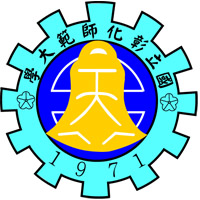 國立彰化師範大學110學年度第　學期系所：學號： 姓名： 教育部師資培育獎學金師資生學習歷程檔案製作日期： 　　　年　　　月一、個人基本資料表二、修課資料紀錄名稱：  學年度第   學期內容：（請插入成績單掃描檔）三、課輔服務紀錄（可插入掃描檔）課輔活動照片(若無照片請刪除)○○能力檢定證書或相關證明（請插入檢定證書或證明掃描檔）○○○學年第○學期學習紀錄備註：請依序置入修課心得、重要報告，讀書會紀錄等檔案，頁數不限定(若為自行打字整理，則格式統一為：標題部份為「標楷體，18號字體，粗體，單行間距」；內文部份為「標楷體，12號字體，單行間距」；若原為紙本資料，請掃描後再以插入圖檔方式呈現)，每篇心得不宜少於500字。至少登打一篇。學習紀錄摘要表：(表格可自行增加)活動照片：(若無照片請刪除)○○○學年第○學期各類專題講座或研習心得備註：請依序置入參加研習或講座之心得檔案，頁數不限定(若為自行打字整理，則格式統一為：標題部份為「標楷體，18號字體，粗體，單行間距」；內文部份為「標楷體，12號字體，單行間距」；若原為紙本資料，請掃描後再以插入圖檔方式呈現) ，每篇心得不宜少於500字。至少登打一篇。專題講座或研習心得摘要表：(表格可自行增加)活動照片：(若無照片請刪除)本學期之學習反省與未來展望 (必填)(每篇心得請勿超過1500字)四、綜合表現紀錄社團證明參加社團(當年度若無參加免填，並刪除社團證明頁)：擔任幹部(若無免填，並刪除本欄位)：社團證明(請掃描後放入，若無證明書免附，並刪除本欄位)：社團活動照片(若無照片請刪除本頁面)擔任幹部擔任幹部(若無免填，並刪除本頁)幹部證明(請掃描後放入，若無證明書免附，並刪除本欄位)幹部活動照片(若無照片，請刪除本頁面)優異表現獎狀得獎名稱：（請掃描後放入，若無請刪除本頁面）六、其他佐證資料備註：請以電子檔案呈現，並簡要說明(若無請刪除本頁面)。姓　　名姓　　名(照片)基本資料系別(照片)基本資料學號(照片)基本資料入學年度(照片)基本資料出生日期(照片)基本資料性別(照片)聯絡方式住家地址聯絡方式住家電話聯絡方式行動電話聯絡方式E-MAIL興趣專長專長專長專長專長專長專長專長精通語言□英語  □日語  □台語  □客語  □其他□英語  □日語  □台語  □客語  □其他□英語  □日語  □台語  □客語  □其他備註(置入照片，請先將照片檔案縮小)(置入照片，請先將照片檔案縮小)(活動照片說明)(活動照片說明)(置入照片，請先將照片檔案縮小)(置入照片，請先將照片檔案縮小)(活動照片說明)(活動照片說明)(置入照片，請先將照片檔案縮小)(置入照片，請先將照片檔案縮小)(活動照片說明)(活動照片說明)NO學期類別主題期間備註1例：110學年度第1學期修課心得班級經營110.09-111.01心得：心得：心得：心得：心得：心得：NO學期類別主題期間備註2心得：心得：心得：心得：心得：心得：(置入照片，請先將照片檔案縮小)(置入照片，請先將照片檔案縮小)(活動照片說明)(活動照片說明)NO學期學期類別主題期間備註1例：110學年度第1學期例：110學年度第1學期專題演講老師，你會不會回來110.10.16心得：心得：心得：心得：心得：心得：心得：NO學期類別類別主題期間備註2心得：心得：心得：心得：心得：心得：心得：(置入照片，請先將照片檔案縮小)(置入照片，請先將照片檔案縮小)(活動照片說明)(活動照片說明)(置入照片，請先將照片檔案縮小)(置入照片，請先將照片檔案縮小)(照片活動說明)(照片活動說明)(置入照片，請先將照片檔案縮小)(置入照片，請先將照片檔案縮小)(照片活動說明)(照片活動說明)(置入照片，請先將照片檔案縮小)(置入照片，請先將照片檔案縮小)(照片活動說明)(照片活動說明)(置入照片，請先將照片檔案縮小)(置入照片，請先將照片檔案縮小)(照片活動說明)(照片活動說明)(置入照片，請先將照片檔案縮小)(置入照片，請先將照片檔案縮小)(照片活動說明)(照片活動說明)(置入照片，請先將照片檔案縮小)(置入照片，請先將照片檔案縮小)(照片活動說明)(照片活動說明)